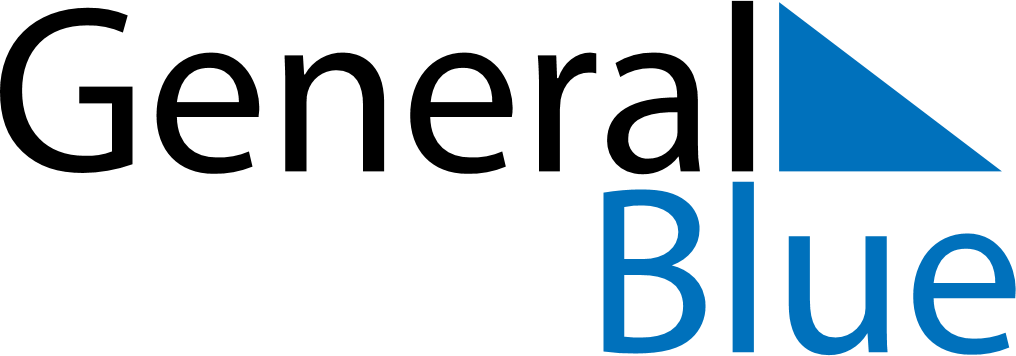 March 2030March 2030March 2030IcelandIcelandSUNMONTUEWEDTHUFRISAT123456789BolludagurSprengidagurAsh Wednesday10111213141516171819202122232425262728293031